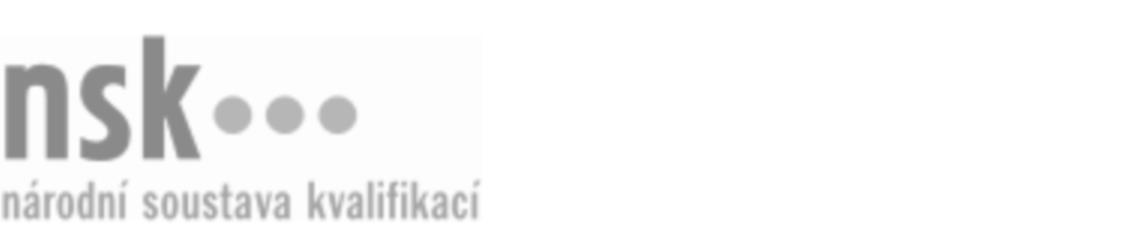 Kvalifikační standardKvalifikační standardKvalifikační standardKvalifikační standardKvalifikační standardKvalifikační standardKvalifikační standardKvalifikační standardChemicko-farmaceutický technolog / chemicko-farmaceutická technoložka (kód: 28-099-M) Chemicko-farmaceutický technolog / chemicko-farmaceutická technoložka (kód: 28-099-M) Chemicko-farmaceutický technolog / chemicko-farmaceutická technoložka (kód: 28-099-M) Chemicko-farmaceutický technolog / chemicko-farmaceutická technoložka (kód: 28-099-M) Chemicko-farmaceutický technolog / chemicko-farmaceutická technoložka (kód: 28-099-M) Chemicko-farmaceutický technolog / chemicko-farmaceutická technoložka (kód: 28-099-M) Chemicko-farmaceutický technolog / chemicko-farmaceutická technoložka (kód: 28-099-M) Autorizující orgán:Ministerstvo průmyslu a obchoduMinisterstvo průmyslu a obchoduMinisterstvo průmyslu a obchoduMinisterstvo průmyslu a obchoduMinisterstvo průmyslu a obchoduMinisterstvo průmyslu a obchoduMinisterstvo průmyslu a obchoduMinisterstvo průmyslu a obchoduMinisterstvo průmyslu a obchoduMinisterstvo průmyslu a obchoduMinisterstvo průmyslu a obchoduMinisterstvo průmyslu a obchoduSkupina oborů:Technická chemie a chemie silikátů (kód: 28)Technická chemie a chemie silikátů (kód: 28)Technická chemie a chemie silikátů (kód: 28)Technická chemie a chemie silikátů (kód: 28)Technická chemie a chemie silikátů (kód: 28)Technická chemie a chemie silikátů (kód: 28)Týká se povolání:Chemicko-farmaceutický technologChemicko-farmaceutický technologChemicko-farmaceutický technologChemicko-farmaceutický technologChemicko-farmaceutický technologChemicko-farmaceutický technologChemicko-farmaceutický technologChemicko-farmaceutický technologChemicko-farmaceutický technologChemicko-farmaceutický technologChemicko-farmaceutický technologChemicko-farmaceutický technologKvalifikační úroveň NSK - EQF:444444Odborná způsobilostOdborná způsobilostOdborná způsobilostOdborná způsobilostOdborná způsobilostOdborná způsobilostOdborná způsobilostNázevNázevNázevNázevNázevÚroveňÚroveňOrientace v zásadách správné výrobní praxe a farmaceutickém systému jakostiOrientace v zásadách správné výrobní praxe a farmaceutickém systému jakostiOrientace v zásadách správné výrobní praxe a farmaceutickém systému jakostiOrientace v zásadách správné výrobní praxe a farmaceutickém systému jakostiOrientace v zásadách správné výrobní praxe a farmaceutickém systému jakosti55Řízení chemicko-farmaceutických procesůŘízení chemicko-farmaceutických procesůŘízení chemicko-farmaceutických procesůŘízení chemicko-farmaceutických procesůŘízení chemicko-farmaceutických procesů55Zajišťování kvalifikací, validací, kalibrací a monitorování zařízení v chemicko-farmaceutické výroběZajišťování kvalifikací, validací, kalibrací a monitorování zařízení v chemicko-farmaceutické výroběZajišťování kvalifikací, validací, kalibrací a monitorování zařízení v chemicko-farmaceutické výroběZajišťování kvalifikací, validací, kalibrací a monitorování zařízení v chemicko-farmaceutické výroběZajišťování kvalifikací, validací, kalibrací a monitorování zařízení v chemicko-farmaceutické výrobě55Provádění průběžných výrobních kontrol ve farmaceutické výroběProvádění průběžných výrobních kontrol ve farmaceutické výroběProvádění průběžných výrobních kontrol ve farmaceutické výroběProvádění průběžných výrobních kontrol ve farmaceutické výroběProvádění průběžných výrobních kontrol ve farmaceutické výrobě44Dodržování zásad práce s účinnými léčivými látkamiDodržování zásad práce s účinnými léčivými látkamiDodržování zásad práce s účinnými léčivými látkamiDodržování zásad práce s účinnými léčivými látkamiDodržování zásad práce s účinnými léčivými látkami44Dodržování hygienických zásad ve farmaceutické výroběDodržování hygienických zásad ve farmaceutické výroběDodržování hygienických zásad ve farmaceutické výroběDodržování hygienických zásad ve farmaceutické výroběDodržování hygienických zásad ve farmaceutické výrobě44Aseptická práce a sterilizace ve výrobě sterilních léčivých přípravkůAseptická práce a sterilizace ve výrobě sterilních léčivých přípravkůAseptická práce a sterilizace ve výrobě sterilních léčivých přípravkůAseptická práce a sterilizace ve výrobě sterilních léčivých přípravkůAseptická práce a sterilizace ve výrobě sterilních léčivých přípravků44Výroba nesterilních léčivých přípravkůVýroba nesterilních léčivých přípravkůVýroba nesterilních léčivých přípravkůVýroba nesterilních léčivých přípravkůVýroba nesterilních léčivých přípravků44Příprava farmaceuticky čistých vodPříprava farmaceuticky čistých vodPříprava farmaceuticky čistých vodPříprava farmaceuticky čistých vodPříprava farmaceuticky čistých vod55Práce s předpisovou a záznamovou dokumentacíPráce s předpisovou a záznamovou dokumentacíPráce s předpisovou a záznamovou dokumentacíPráce s předpisovou a záznamovou dokumentacíPráce s předpisovou a záznamovou dokumentací55Ověřování vzduchotechniky a čistých prostor v chemicko-farmaceutické výroběOvěřování vzduchotechniky a čistých prostor v chemicko-farmaceutické výroběOvěřování vzduchotechniky a čistých prostor v chemicko-farmaceutické výroběOvěřování vzduchotechniky a čistých prostor v chemicko-farmaceutické výroběOvěřování vzduchotechniky a čistých prostor v chemicko-farmaceutické výrobě44Chemicko-farmaceutický technolog / chemicko-farmaceutická technoložka,  29.03.2024 15:14:21Chemicko-farmaceutický technolog / chemicko-farmaceutická technoložka,  29.03.2024 15:14:21Chemicko-farmaceutický technolog / chemicko-farmaceutická technoložka,  29.03.2024 15:14:21Chemicko-farmaceutický technolog / chemicko-farmaceutická technoložka,  29.03.2024 15:14:21Strana 1 z 2Strana 1 z 2Kvalifikační standardKvalifikační standardKvalifikační standardKvalifikační standardKvalifikační standardKvalifikační standardKvalifikační standardKvalifikační standardPlatnost standarduPlatnost standarduPlatnost standarduPlatnost standarduPlatnost standarduPlatnost standarduPlatnost standarduStandard je platný od: 21.10.2022Standard je platný od: 21.10.2022Standard je platný od: 21.10.2022Standard je platný od: 21.10.2022Standard je platný od: 21.10.2022Standard je platný od: 21.10.2022Standard je platný od: 21.10.2022Chemicko-farmaceutický technolog / chemicko-farmaceutická technoložka,  29.03.2024 15:14:21Chemicko-farmaceutický technolog / chemicko-farmaceutická technoložka,  29.03.2024 15:14:21Chemicko-farmaceutický technolog / chemicko-farmaceutická technoložka,  29.03.2024 15:14:21Chemicko-farmaceutický technolog / chemicko-farmaceutická technoložka,  29.03.2024 15:14:21Strana 2 z 2Strana 2 z 2